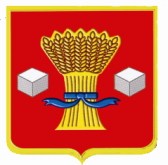 АдминистрацияСветлоярского муниципального района Волгоградской областиПОСТАНОВЛЕНИЕот 03.02.2022                        № 142О внесении изменений в постановлениеадминистрации Светлоярскогомуниципального района Волгоградскойобласти от 08.11.2021 № 1969 «Об изменении типа отдельных муниципальных учреждений» (в ред. от 07.12.2021№ 2170)В соответствии с Федеральным законом Российской Федерации от 06.10.2003 № 131-ФЗ «Об общих принципах организации местного самоуправления в Российской Федерации», руководствуясь Уставом Светлоярского муниципального района Волгоградской области,п о с т а н о в л я ю:Внести в постановление администрации Светлоярского муниципального района Волгоградской области от 08.11.2021 № 1969 «Об изменении типа отдельных муниципальных учреждений» (в ред. от 07.12.2021 № 2170) следующие изменения:	1.1. исключить абзац 4 пункта 1;	1.2. исключить абзац 4 пункта 2.Приложение № 1 к постановлению изложить в новой редакции согласно приложению к настоящему постановлениюНастоящее постановление вступает в силу с момента его подписания.Отделу по муниципальной службе, общим и кадровым вопросам (Иванова Н.В.) разместить настоящее постановление в сети Интернет на официальном сайте Светлоярского муниципального района Волгоградской области.Контроль над исполнением настоящего постановления возложить на заместителя главы Светлоярского муниципального района Волгоградской области Подхватилину О.И.Глава муниципального района                                                           Т.В. РаспутинаИсп. Абраменко Е.Н.Перечень муниципальных учреждений, изменяющих тип учреждения                                                                                                                                      »Управляющий делами                                                                                  Л.Н. Шершнева»ПРИЛОЖЕНИЕк постановлению администрации Светлоярского муниципального района от 03.02.2022 № 142«Приложение к постановлению администрации Светлоярского муниципального района от 08.11.2021 № 1969№ п/пПолное наименование существующего учрежденияТип учрежденияНаименование после изменения типа учрежденияТип учреждения после изменения123451муниципальное бюджетное учреждение «Управление муниципального хозяйства» Светлоярского муниципального района Волгоградской областибюджетное учреждениемуниципальное казенное учреждение «Управление муниципального хозяйства» Светлоярского муниципального района Волгоградской области казенное учреждение